     Form 1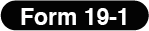 Notification of Biological Experiment PlanTo: The　President, Japan Synchrotron Radiation Research Institute	Date Submitted:  mm/dd/yyApplicant’s Affiliation	Phone #Applicant’s Name	                     I apply in order to examine in the bio safety committee.Approval / Confirmation   (Notification of Biological Experiment Plan – Form 1)1)	Specify the name of strain, such as Staphylococcus aureus, in the Name field.2)	Check the appropriate box for “Biosafety Level” according to the appendix of the rules.
As for the samples not mentioned in the appendix, check “Others” and add comments to the Remarks field, such as “equivalent to Level 2”.3)	Check the appropriate boxes for Pathogenicity column. If a sample is pathogenic to both human and animals, check both boxes.4)	In the field for “Organisms that could get infected,” name and specify all organisms, such as human, dog, pigeon, rice, onion, etc.5)	If the experiment is conducted by an organization other than JASRI, fill in the Affiliation field with the name of your university and department. If conducted by JASRI, write your group name.1.Title of Experiment2.Planned Period of Experiment	From   mm/dd/yy	To   mm/dd/yy2.Planned Period of Experiment	From   mm/dd/yy	To   mm/dd/yy2.Planned Period of Experiment	From   mm/dd/yy	To   mm/dd/yy2.Planned Period of Experiment	From   mm/dd/yy	To   mm/dd/yy2.Planned Period of Experiment	From   mm/dd/yy	To   mm/dd/yy2.Planned Period of Experiment	From   mm/dd/yy	To   mm/dd/yy2.Planned Period of Experiment	From   mm/dd/yy	To   mm/dd/yy2.Planned Period of Experiment	From   mm/dd/yy	To   mm/dd/yy2.Planned Period of Experiment	From   mm/dd/yy	To   mm/dd/yy2.Planned Period of Experiment	From   mm/dd/yy	To   mm/dd/yy2.Planned Period of Experiment	From   mm/dd/yy	To   mm/dd/yy2.Planned Period of Experiment	From   mm/dd/yy	To   mm/dd/yy2.Planned Period of Experiment	From   mm/dd/yy	To   mm/dd/yy2.Planned Period of Experiment	From   mm/dd/yy	To   mm/dd/yy2.Planned Period of Experiment	From   mm/dd/yy	To   mm/dd/yy2.Planned Period of Experiment	From   mm/dd/yy	To   mm/dd/yy3.Biological samples Name 1)Name 1)Name 1)Biosafety Level 2)Biosafety Level 2)Biosafety Level 2)Biosafety Level 2)Biosafety Level 2)Pathogenicity 3)Pathogenicity 3)Pathogenicity 3)Organisms that could get infected 4)Organisms that could get infected 4)RemarksRemarksName 1)Name 1)Name 1)122OthersOthersHumanAnimalPlantOrganisms that could get infected 4)Organisms that could get infected 4)RemarksRemarks4.State of Samples4.State of Samples4.State of Samples4.State of Samples4.State of Samples4.State of Samples4.State of Samples4.State of Samples4.State of Samples4.State of Samples4.State of Samples4.State of Samples4.State of Samples4.State of Samples4.State of Samples4.State of Samples5.Project Team MembersNameNameNameNameNameNameAffiliation and phone # 5)Affiliation and phone # 5)Affiliation and phone # 5)Affiliation and phone # 5)Affiliation and phone # 5)Affiliation and phone # 5)Affiliation and phone # 5)Affiliation and phone # 5)Project Leader	Phone #	Phone #	Phone #	Phone #	Phone #	Phone #	Phone #	Phone #Project Member	Phone #	Phone #	Phone #	Phone #	Phone #	Phone #	Phone #	Phone #Project Member	Phone #	Phone #	Phone #	Phone #	Phone #	Phone #	Phone #	Phone #Project Member	Phone #	Phone #	Phone #	Phone #	Phone #	Phone #	Phone #	Phone #6.Main Carry-In DevicesNameNamePurposePurposePurposeArea RequiredArea RequiredArea RequiredArea RequiredNameNameNamePurposePurposeArea Required	m2	m2	m2	m2	m2	m2	m2	m2	m2	m2To: The Director General*This plan of experiment is valid within three years from the approval date.Director of Safety OfficeBio-safety SupervisorDivision HeadTo: The Director General*This plan of experiment is valid within three years from the approval date.